Français général 1 (10) Mes amis et moihttps://youtu.be/5DMbvW32-PkTotem 1 : Dossier 2 leçon 6 Mes amis et moi page 30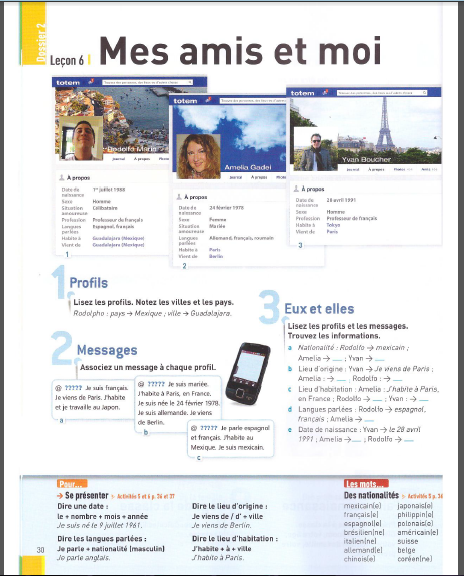 Une ville – un pays Pour se présenter Dire une date : 1961 Mille neuf cent soixante et onze.Je suis né le 2 avril 2002. Deux deux.Je suis née le 15 septembre 1998.Dire les langues parlées : Je parle français, tu parles anglais, elle parle arabe.Dire le lieu d'origine : Je viens de Berlin, tu viens d'Orléans.Il vient, elle vient, nous venons, vous venez, ils viennent, elles viennent.Dire le lieu d'habitation : J'habite à Paris.https://youtu.be/vFyWGf_-OiwExercice 5 page 36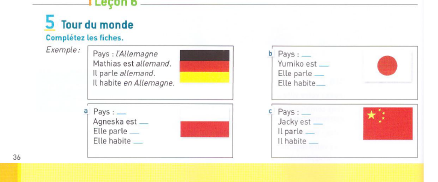 Exercice 6 page 37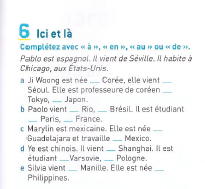 Exercice 7 page 37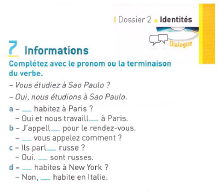 Cahier des activités page 26 exercice 2 et 3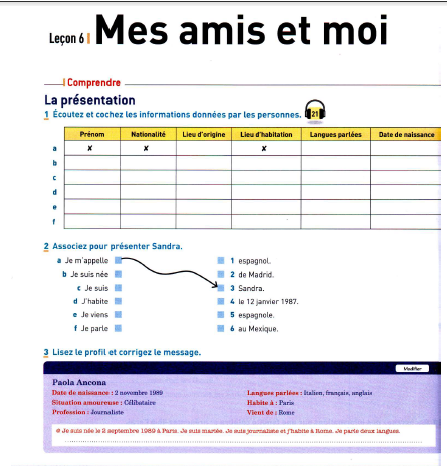 https://youtu.be/Lb8NtcATev4Cahier des activités page 27 exercice 4 et 5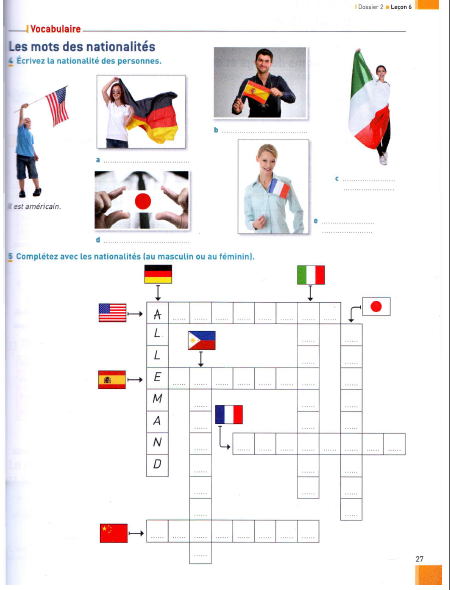 Page 31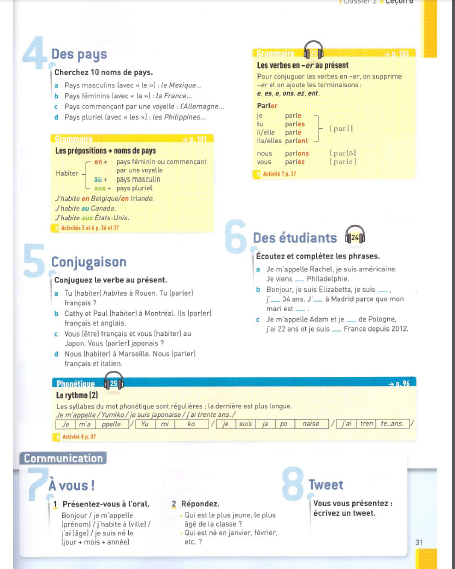 6Cahier des activités page 28 exercice 6,7, 8 et 9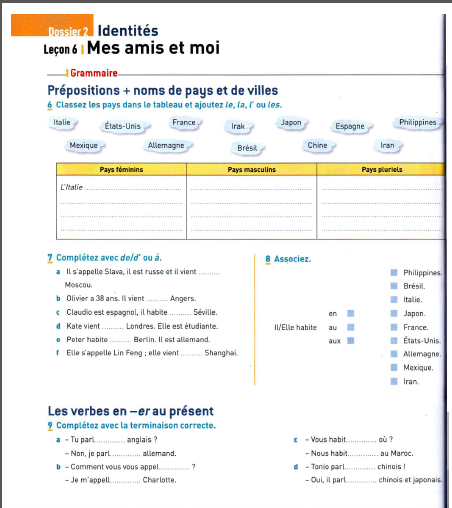 Cahier des activités page 29 exercice 10 et 11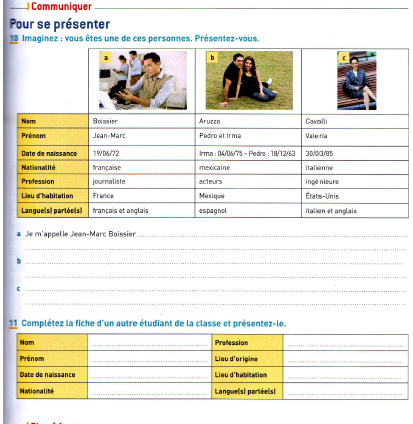 v. venir dev. aller (à )Je viensTu viensIl/elle vientNous venonsVous venezIls/elles viennent Je vais Tu vasIl/elle va Nous allonsVous allezIls/elles vont